Муниципальное бюджетное общеобразовательное учреждение  «Первомайский центр образования»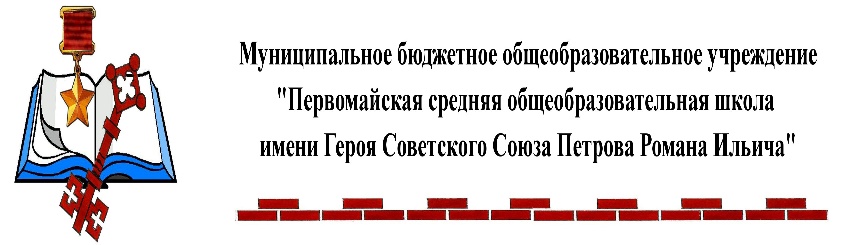 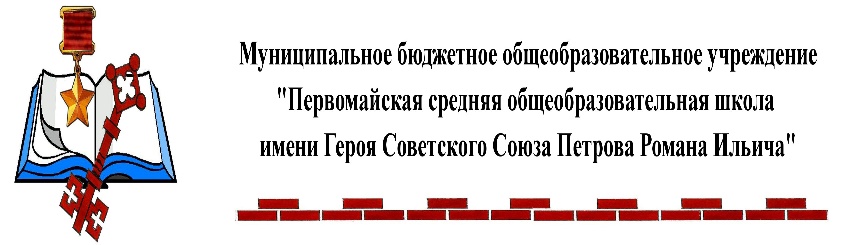 Порядокорганизации индивидуального отбора при приеме либо переводе в муниципальное бюджетное общеобразовательное учреждение «Первомайский центр образования» для получения среднего общего образования    в классах профильного обучения Общие положения.Настоящий Порядок регламентирует случаи и правила организации индивидуального отбора обучающихся при приёме либо переводе в МБОУ «Первомайский ЦО» (далее- Учреждение)  Выборгского района Ленинградской области  для получения среднего общего образования в классах профильного обучения.Порядок является обязательным для МБОУ «Первомайский ЦО», реализующего образовательные программы основного общего и среднего общего образования, а также профильное обучение.  Организация индивидуального отбора обучающихся при приёме либо переводе в Учреждение допускается при создании в образовательной организации класса (классов) профильного обучения.Прием обучающихся в Учреждение осуществляется вне зависимости от места жительства обучающихся (на основании части 2 статьи 43 Конституции Российской Федерации и части 3 и 4 статьи 5 Федерального закона от 29 декабря 2012 года № 273-ФЗ «Об образовании в Российской Федерации»).Учреждение устанавливает следующие сроки  проведения индивидуального набора обучающихся:В 10 классы – с 20 июня по 20 августа Индивидуальный отбор обучающихся в классы профильного обучения осуществляется в формах:конкурсного отбора документов обучающихся  при поступлении в класс профильного обучения: средний балл аттестата + результаты ОГЭ и ГВЭ  конкурсных испытаний обучающихся   в виде ОГЭ или тестирования  по профильному предмету Индивидуальный отбор осуществляется:в класс (классы) профильного обучения для обучающихся, завершивших освоение программ основного общего образования.II . Процедура проведения отбора Процедура проведения индивидуального отбора обучающихся в классы профильного обучения проводится  в форме конкурсного отбора документов и результатов ОГЭ или тестирования по информатике или другому профильному предмету Индивидуальный отбор обучающихся в образовательную организацию осуществляется в соответствии с личным заявлением родителей (законных представителей) несовершеннолетнего обучающегося при предъявлении оригинала документа, удостоверяющего личность родителя (законного представителя), либо оригинала документа, удостоверяющего личность иностранного гражданина в Российской Федерации в соответствии со статьей 10 Федерального закона от 25 июля 2002 г. № 115-ФЗ «О правовом положении иностранных граждан в Российской Федерации».Учреждение может осуществлять приём указанного заявления в форме электронного документа с использованием информационно-телекоммуникационных сетей общего пользования.В заявлении указываются следующие сведения:фамилия, имя, отчество (последнее – при наличии) обучающегося;дата и место рождения обучающегося;фамилия, имя, отчество (последнее – при наличии) родителей (законных представителей) обучающегося;профиль обучения, для приёма либо перевода в который организован индивидуальный отбор обучающихся;информация, указанная в п. 14 настоящего Порядка, свидетельствующая о наличии преимущественного права зачисления обучающегося в класс с углубленным изучением отдельных учебных предметов и (или) в класс профильного обучения (при наличии).Родители (законные представители) обучающихся дополнительно к заявлению и документам, удостоверяющим личность, предъявляют оригинал свидетельства о рождении ребенка либо заверенную в установленном порядке копию документа, подтверждающего родственные отношения заявителя (или законность представления прав обучающегося), а также оригинал документа, подтверждающего регистрацию ребенка по месту жительства либо заверенные в установленном порядке копии указанных документов.Родители (законные представители) обучающихся, являющихся иностранными гражданами или лицами без гражданства, дополнительно к заявлению и документам, удостоверяющим личность, предъявляют заверенные в установленном порядке копии документов, подтверждающих родственные отношения заявителя (или законность представления прав обучающегося), и документа, подтверждающего право заявителя на пребывание (проживание) в Российской Федерации.Иностранные граждане и лица без гражданства все документы представляют на русском языке или вместе с заверенным в установленном порядке переводом на русский язык.Преимущественным правом зачисления в класс профильного обучения обладают следующие категории обучающихся:победители и призёры олимпиад по  предметам профильного обучения, проживающие на территории, закрепленной за образовательной организацией;участники региональных конкурсов научно-исследовательских работ или проектов предметам профильного обучения, проживающие на территории, закрепленной за образовательной организацией;обучающиеся, которые за предшествующий и текущий период обучения показали высокие результаты (отметка «хорошо», «отлично») по соответствующему(им) профилю  учебному(ым) предмету(ам) за курс основного общего образования, обучающиеся, принимаемые в Учреждение в порядке перевода из другой образовательной организации, если они получают среднее общее образование  в классе соответствующего профильного обучения или успешно прошли тестирование по профильным предметам.Для подтверждения информации, свидетельствующей о наличии преимущественного права зачисления обучающегося в класс профильного обучения, представляются соответствующие документы, доказывающие:достижения (призовые места) в олимпиадах, интеллектуальных и спортивных состязаниях, конкурсных мероприятиях в области искусства, научно-исследовательской деятельности, научно-технического творчества, спорта различных уровней (школьного, муниципального, регионального, всероссийского, международного за последние 2 года);результаты освоения образовательной программы по соответствующему(им) учебному(ым) предмету(ам) за курс основного общего образования (аттестат об основном общем образовании).Для участия в индивидуальном отборе обучающихся в класс (классы) профильного обучения при приёме или переводе обучающегося из другой образовательной организации на обучение по образовательным программам среднего общего образования родители (законные представители) обучающегося дополнительно представляют выданный ему документ государственного образца об основном общем образовании.Родители (законные представители) обучающихся имеют право по своему усмотрению представлять другие документы (ходатайства, характеристики и прочее).III Комиссия по отбору Для организации индивидуального отбора обучающихся в образовательной организации создается комиссия по индивидуального отбору обучающихся из числа педагогических, руководящих и иных работников образовательной организации, представителей коллегиальных органов государственно-общественного управления образовательной организации.В состав комиссии по индивидуальному отбору обучающихся в класс (классы) профильного обучения включаются педагогические работники, осуществляющие обучение по соответствующим профильным учебным предметам.Численность комиссии по индивидуальному отбору составляет 7 человек. Персональный состав комиссии определяется решением педсовета в июне и рекомендуется   следующим образом:Председатель комиссии – директор Учреждения Члены комиссии:Заместители директора  Классный руководитель 10 (формируемого) класса Учителя математики, русского языка, профильных предметов, работающие в 10 (формируемом) классе.При проведении индивидуального отбора обучающимся присутствие посторонних лиц не допускается.При проведении индивидуального отбора обучающимся и родителям (законным представителям) не позднее 30 дней до начала индивидуального отбора предоставляются информация о сроках, времени, месте подачи заявлений, документов и порядке индивидуального отбора, а также сведения о работе комиссии по индивидуальному отбору обучающихся.Информирование обучающихся и родителей (законных представителей) осуществляется образовательной организацией через официальный сайт в сети Интернет, ученические и родительские собрания, информационные стенды.Родители (законные представители) подают заявление, документы на имя руководителя образовательной организации не позднее 10 дней до срока проведения индивидуального отбора, установленного организацией.Информация об итогах индивидуального отбора доводится до обучающихся, родителей (законных представителей) через размещение на сайте организации в сети Интернет и информационных стендах, ученические и родительские собрания.Отказ по результатам индивидуального отбора обучающихся в приёме в класс (классы) профильного обучения не является основанием для исключения обучающегося из образовательной организации, в которой он получает общее образование.IV. Подача и рассмотрение апелляции.В случае несогласия с решением комиссии по индивидуальному отбору обучающихся, родители (законные представители) обучающегося имеют право не позднее десяти рабочих дней со дня размещения информации об итогах индивидуального отбора на сайте образовательной организации в сети Интернет и информационных стендах направить апелляцию путем написания письменного заявления в апелляционную комиссию соответствующей образовательной организации в порядке, установленном локальным правовым актом соответствующей образовательной организации.Состав апелляционной комиссии утверждается нормативным актом образовательной организации. Апелляционная комиссия формируется в количестве не менее трех человек из числа работников образовательной организации, не входящих в состав комиссии по индивидуальному отбору в соответствующем году.Апелляция рассматривается не позднее одного рабочего дня со дня ее подачи на заседание апелляционной комиссии, на которое приглашаются поступающие и/или их родители (законные представители).Для рассмотрения апелляции секретарь комиссии по индивидуальному отбору обучающихся в классы профильного обучения направляет в апелляционную комиссию протокол соответствующего заседания комиссии по индивидуальному отбору обучающихся.Апелляционная комиссия принимает решение о целесообразности или нецелесообразности повторного проведения индивидуального отбора обучающихся в отношении поступающего, родители (законные представители) которого подали апелляцию.Данное решение утверждается большинством голосов членов апелляционной комиссии, участвующих в заседании, при обязательном присутствии председателя комиссии. При равном числе голосов председатель апелляционной комиссии обладает правом решающего голоса.Решение апелляционной комиссии образовательной организации подписывается председателем данной комиссии и доводится в письменной форме до сведения подавших апелляцию родителей (законных представителей) поступающего или поступающих.На каждом заседании апелляционной комиссии ведется протокол.Решение апелляционной комиссии о целесообразности повторного проведения индивидуального отбора обучающихся является основанием для участия обучающихся, поступающих классы профильного обучения, в конкурсных испытаниях.Конкурные испытания проводятся в присутствии одного из членов апелляционной комиссии в течение трех рабочих дней со дня принятия апелляционной комиссией решения о целесообразности такого отбора обучающихся.МБОУ СОШ «Первомайский образовательный центр» Выборгского района Ленинградской области Образовательная организация самостоятельно с учетом примерной основной образовательной программы  основного общего образования устанавливает:требования, предъявляемые к образовательным результатам обучающихся по освоению основной образовательной программы основного общего образования, средний балл не ниже 28б, по математике не ниже 20 б, не ниже 15 баллов по информатике систему оценивания, применяемую при проведении конкурсных испытаний обучающихся в данной образовательной организации – форма ОГЭ или ГВЭ, тестирование по профильному предмету Формы, порядок проведения конкурсных испытаний, требования, предъявляемые к образовательным результатам обучающихся, и система оценивания обучающихся утверждаются локальными актами образовательной организации и размещаются на сайте образовательной организации в сети Интернет, информационных стендах, не позднее 30 календарных дней до начала процедуры индивидуального отбора обучающихся.Конкурсные испытания проводятся при наличии письменного согласия родителей (законными представителями) несовершеннолетнего обучающегося.V. Процедура зачисления обучающихся в классы с углубленным изучением отдельных учебных предметов и (или) профильного обученияЗачисление обучающихся в классы профильного обучения осуществляется по итогам завершения процедуры индивидуального отбора обучающихся, включающей конкурсный отбор документов, конкурсные испытания, Зачисление обучающихся осуществляется на основании протокола комиссии по индивидуальному отбору обучающихся и оформляется нормативным актом образовательной организации не позднее 10 дней до начала учебного года.При переводе обучающегося из другой образовательной организации, реализующей общеобразовательную программу соответствующего уровня, обучающийся зачисляется в класс профильного обучения в течение учебного года при наличии свободных мест и на основании п.14.Информация о зачислении доводится до обучающихся, родителей (законных представителей) через размещение на сайте организации в сети Интернет и информационных стендах, ученические и родительские собрания и не позднее 3 дней после зачисления.РАССМОТРЕНО и ПРИНЯТОпедагогическим советом протокол №___  от  ______ 2014 г. Утверждено приказом МБОУ «Первомайский ЦО»  №03  от  «06» февраля 2014  г.  